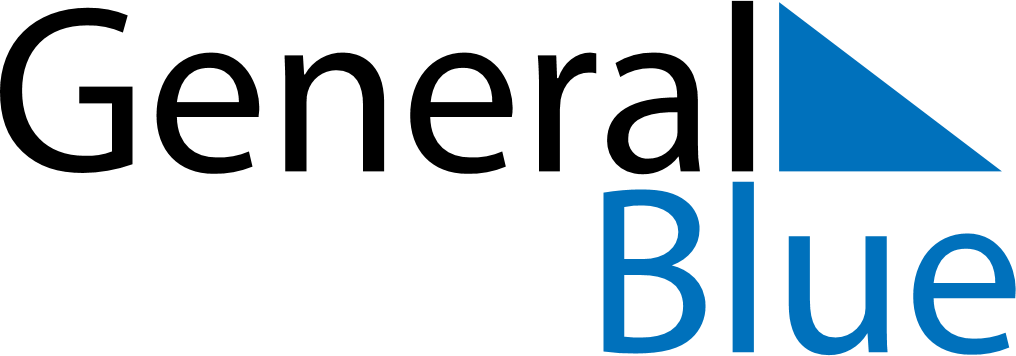 April 2024April 2024April 2024April 2024VenezuelaVenezuelaVenezuelaSundayMondayTuesdayWednesdayThursdayFridayFridaySaturday123455678910111212131415161718191920Declaration of IndependenceDeclaration of Independence2122232425262627282930